___________________________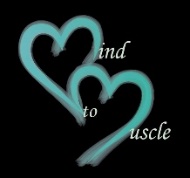 Mind to MuscleRemedial MassageName: ___________________________________________ 	Gender: M / F 		D.O.B: ____ /____ /_____ Address: ___________________________________________________________________PC___________________Phone: (H) _________________________ (W) __________________________ (M)____________________________ E-mail: _________________________________________________________________________________________	Occupation_____________________________ 	Found m2mRM & Referred by________________________________What activities (exercise/sport/hobbies) do you take part in? ______________________________________________________________________________________________________________________________________________Health Fund: __________________________________ 	1st Massage? Y/N     Last massage treatment______________Have you ever had or do you currently have any of the following? (Place a tick to indicate “YES”)If ticked yes or have ‘other’ please give details: _____________________________________________________________________________________________________________________________________________________________List any recent injuries, operations or illnesses: ______________________________________________________________________________________________________________________________________________________________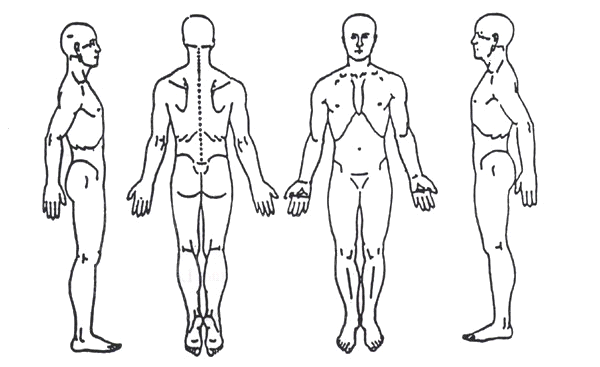 Please state any medication you are currently taking: ____________________________________________________________________________________________Presenting condition + area of pain/concern (circle or colour on diagram →): __________________________________ _________________________________________________________________________________________________________________________________________CONSENT: I hereby give consent for a Mind to Muscle Remedial Massage. Signature of client:_________________________________________________________ Date: ___ / ___ / ____ (Office use only) Practitioner Consent: I confirm that I have explained the treatment and plan for this client. Signature of Therapist: ______________________________________________________ Date: ___ / ___ / ____ Please turn over and complete the next page as well.©Mind to Muscle Remedial Massage 2017_____________________________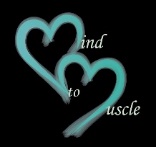 Mind to Muscle Remedial MassagePlease read thoroughly, tick the adjacent box to acknowledge you agree, then sign and date at the bottom.Payment, Bookings and Cancellations □ I understand full payment fee is required on the day of consultation.□ I understand that at least three hours’ notice needs to be given prior to making an appointment.□ If I cancel my appointment on the same day it is scheduled I will be charge $30 Cancellation fee. The cancellation policy is in place to make sure appointments are kept available for others who need them and that you respect the Therapist Monique Nialls’ time. □ If I fail to show up or cancel within an hour of my appointment, I will be charged the full (100%) appointment fee. Please understand that this is Monique Niall’s full-time job, she relies on her appointments to support herself and her business, cancelling within an hour or not showing up leaves her out of pocket with not enough time to fill that spot.□ I appreciate that sometimes life can be unpredictable and short notice may be unavoidable, in such cases in situations out of client’s control, this policy will be advised and considered individually.□ I understand that if I have any contagious condition, explicitly cold or flu, I will give Monique as much notice as possible. If arrive to appointment with any sign of sickness my appointment will be rescheduled, and I will be sent home.Informed Consent and Waiver□ I understand that a Therapist does not diagnose disease, illness, or prescribe any treatment or drugs, nor do they provide spinal manipulation.□ I understand that there is always some risk associated with any treatment. The best way to reduce the chance of risk occurring is to answer all the questions asked (on this form and verbally) about your health, honestly and in detail.□ I understand that the Therapist will explain the treatment before they commence, however I will ask if I require further explanation or have specific questions.□ I understand that draping will be used always. If I become uncomfortable for any reason that I may ask the Therapist to end the massage session, and they will end the session.□ I understand that the Therapist will end the session for any inappropriate behavior.Privacy StatementAny information that is obtained regarding my current health and progress will be kept confidential and will not be provided to any person other than relevant health care professionals without my expressed written consent.□ I understand the Therapist does collect personal information when services are provided. When personal information is collected (as defined in the Privacy Act) such as health information, it will be to acknowledge and tailor a suitable service.□ I understand personal information is kept safe from misuse, loss or unauthorized use or disclosure by implementing a variety of security measures.I acknowledge and warrant that all information I have provided on this form is true and correct. I have read, agreed and understand the information provided, and allow treatment to be received by Mind to Muscle Remedial Massages’ qualified Therapist.Name:________________________________________ Signature: _________________________ Date: ___ / ___ / ____If a client is under 18, a parent or guardian’s signature is required. Flu / cold/ FeverHigh or low blood pressureDiabetesDizzinessHeart, circulatory problemsLiver conditionChronic painAbdominal/digestive problemKidney conditionHeadaches/MigrainesVaricose veinsRash, Athletes Foot/TineaInsomniaRaised cholesterolSkin disordersSleep apnoeaBlood clotsShinglesEpilepsyLymphedemaBroken bonesStrokeAsthma or lung conditionOsteoporosisArthritisMotor vehicle accidentJoint injury/replacementDepressionChronic fatigue syndromeSpinal injuryAllergiesInfectious condition/diseaseCancer/tumoursNumbnessPregnancyMuscle/ligament injuryLoss of BalanceGoutDiagnosed Stress/Anxiety 